Størrelsesguide herreskoStørrelsesguide herreskoStørrelsesguide herresko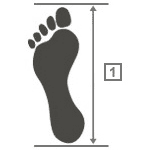 Størrelse og mål kan variere noe fra modell til modell.Størrelse og mål kan variere noe fra modell til modell.Størrelse og mål kan variere noe fra modell til modell.Størrelse og mål kan variere noe fra modell til modell.Vi gjør oppmerksom på at størrelsen som er trykket på skoesken kan fravvike denne tabellen.Vi gjør oppmerksom på at størrelsen som er trykket på skoesken kan fravvike denne tabellen.Vi gjør oppmerksom på at størrelsen som er trykket på skoesken kan fravvike denne tabellen.Vi gjør oppmerksom på at størrelsen som er trykket på skoesken kan fravvike denne tabellen.1 = FotlengdeHerresko i hele størrelserEU/NorgeUKFotlengde i cm40625,441726,242827,143927,9441028,8451129,6461230,5471331,3Herresko i halve størrelserEU/NorgeUKFotlengde i cm40625,440,56,525,841726,241,57,526,642827,142,58,527,543927,943,59,528,3441028,844,510,529,2451129,645,511,530461230,546,512,530,9471331,3